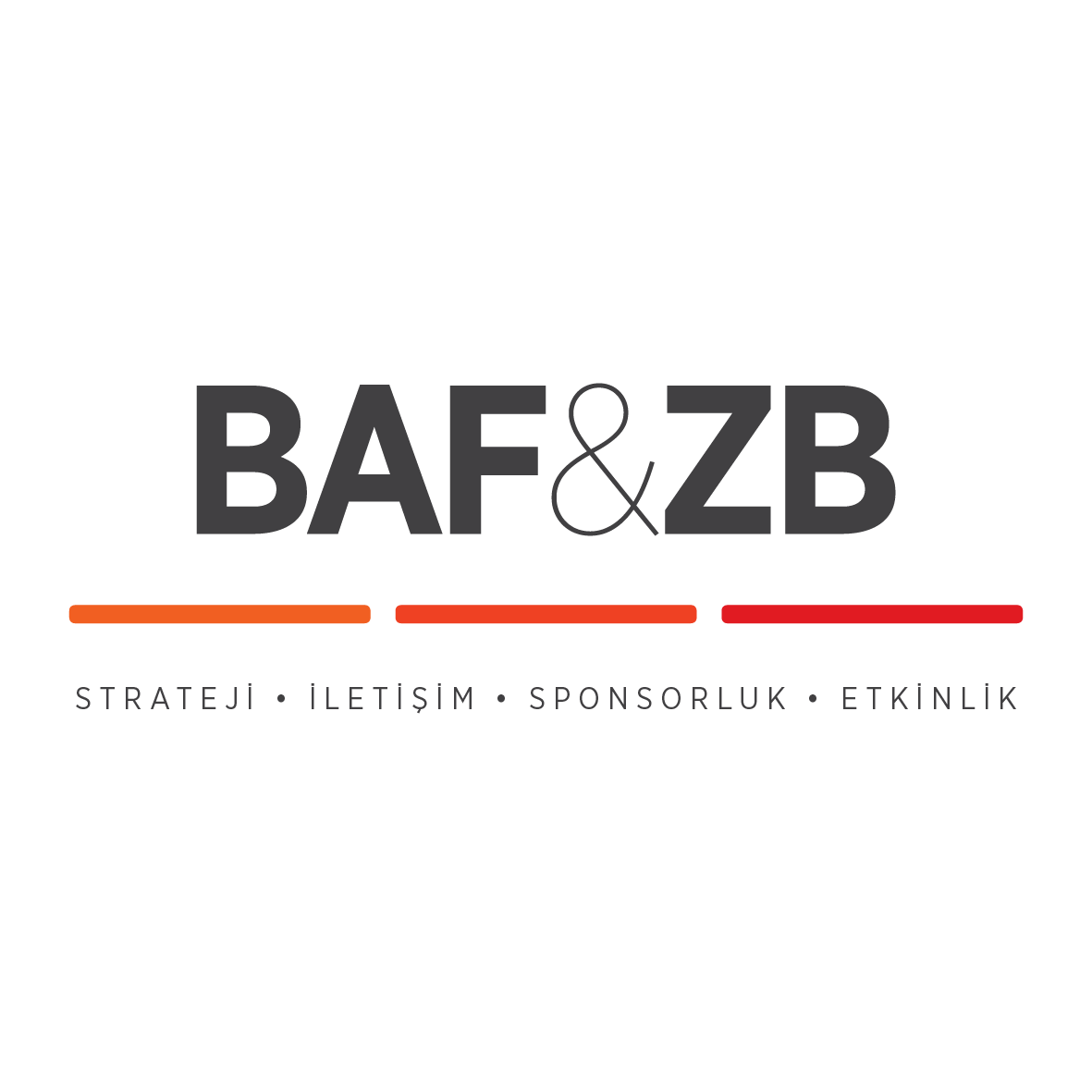 “DENİZ VE GÜNEŞ” FİLMİNİN GALASI GERÇEKLEŞTİ1 Haziran’da vizyona girmeye hazırlanan ve başrolünü Şafak Pekdemir ile Burak Serdar Şanal’ın paylaştığı “Deniz ve Güneş” filminin galası oyuncularının katılımıyla Cinemaximum Kanyon sinemalarında gerçekleşti. Galaya Türkiye İşitme Engeliler Derneği, İşitme Engelliler ve Aile Derneği’nin yanı sıra yapımcı-yönetmen Sinan Çetin, şarkıcı Mustafa Topaloğlu, oyuncu Ceren Benderlioğlu ve oyuncu Fırat Doğruloğlu da katıldı. İşitme engeline karşı farkındalık yaratacak olan filmin galasında işitme engellilere özel alt yazı ile film gösterimi yapıldı.Film, Deniz (Burak Serdar Şanal)’ in, nişanlısı ile gittiği Burgazada tatilinde Güneş (Şafak Pekdemir) ile karşılaşmaları sonucu aralarındaki aşkı konu alıyor. Filmin ana karakteri Deniz, işitme engelli sandığı Güneş’i daha yakından tanıyabilmek için işaret dilini öğrenir ve aralarında bir aşk başlar. Bu aşk hikayesini izleyecekler hikâyenin tutkusuna ve aşkın sessiz haline tanık olacaklar.Yönetmenliği Barış Denge’nin, yapımcılığını MT Film Prodüksiyon olarak, Mehmet Toptan ve Yaşar Tolga Bozkurt’un, yürütücü yapımcılığını ise ATS Film Yapım, Özge Şenocak Polat’ın üstlendiği filmin senaryosu ise Yaşar Tolga Bozkurt’a ait.Filmin Künyesi:Yapımcı: MT Film Prodüksiyon (Mehmet Toptan – Yaşar Tolga Bozkurt)Yürütücü Yapımcı: ATS Film Yapım, Özge Şenocak PolatYönetmen: Barış Denge Görüntü Yönetmeni: Feza ÇaldıranSenaryo: Yaşar Tolga Bozkurt Müzik: Fırat Yükselir Oyuncu Kadrosu: Şafak PekdemirBurak Serdar Şanal Levent Özdilek Ayşen İnci Eylül Öztürk Yaşar Tolga BozkurtYener Gürsoy Melissa Giz CengizSeda Oğuz Kenan ÖzkanSelahattin Taşdöğen Otilia BrumaDetaylı Bilgi İçin:BAF&ZB Pazarlama İletişim AjansıBerk Şenöz berksenoz@zbiletisim.com / 0546 266 51 44